Fulfil your potential with the HASSRA Development FundNotes to applicantsHere to helpThe HASSRA Development Fund (HDF) is here to help individual HASSRA members achieve their best in their chosen activity. The Fund can assist individual development and awards will be considered to help towards accessing a specific activity and making progress.Members who consider themselves to be financially disadvantaged or to have a disability can also access funds provided by the CSiS Charity Fund through the HDF.Things you need to knowTo apply to the HDF you should:be a HASSRA memberbe able to fully describe your specific activity and needs, and outline the costs you require help with keep us informed of your progress and achievements so that we can monitor the Fund’s success and promote it to other members.What the HASSRA Development Fund can help with The HDF can help individuals develop within a wide range of activities in the following categories: Sports & Leisure – developing skills in your chosen activity where you can show you have a sound base and potential to go on and do more. Examples in this category include sports (including coaching and refereeing), arts and crafts.Volunteering – developing your individual potential to serve HASSRA and your local community where you can show you have an existing interest and potential to go and develop your skills in a specific area.Members who consider themselves to be financially disadvantaged or to have a disability – may apply under the above categories for help towards taking up a new activity, or to realise their potential in an existing activity. Getting the best from your application HASSRA welcomes all applications to the HDF. The following guidance aims to help you give us the information we need to understand your needs and make an award.  For Sports & Leisure applications you need to tell us about:your achievements, current level of skill and how support from HASSRA would help you raise your game or take you in a different direction (e.g. transition from player to coach).For Volunteering applications you need to tell us about:your current contribution – whether to HASSRA or to a local organisation – and how support from HASSRA would help you improve your skills, effectiveness and contribution in that activity.For applications made under the Financially Disadvantaged/Disabled category you may need to provide:some additional information about your circumstances. This will be the very minimum we need to make a decision and will be treated in the utmost confidence.There are some other things you should know about how we assess applications:In all categories we look for commitment in your chosen field rather than a passing interest. We can’t help with things like taster days, but your HASSRA local club may be able to help with these.We will look at the annual cost of participation as well as the specific costs for which help is requested. We will also take into account sponsorship and awards from other sources where they would overlap help from HASSRA. This is so we can get a rounded picture of your circumstances and needs.We cannot usually help with basic kit or equipment, but we may be able to help with particularly expensive or specialised kit or equipment without which your participation or progress would be impeded.But don’t be afraid to ask, because we want to help.We cannot usually help where your activity is professional or semi-professional or where prize money is available. But if in doubt, talk to us to confirm your position.We cannot usually help with costs associated with charity work unless they are part of your ongoing development. So, for example, a charity fun run may not be accepted whereas a charity run as part of a structured training schedule may be accepted. If in doubt, talk to us to find out more.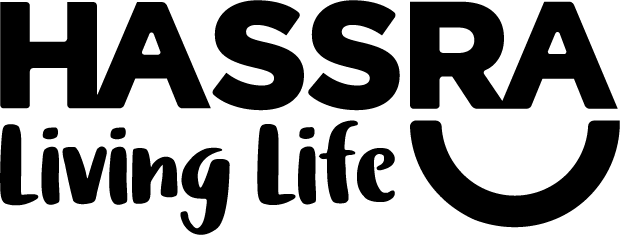 Read how the HASSRA Development Fund has provided assistance to some of our members. Click here to visit our HDF News page.The HASSRA Development Fund and CSIS Charity FundThe Civil Service Insurance Society (CSIS) Charity Fund helps serving, former and retired civil and public servants and their families in hardship or distress by working with and supporting other charitable organisations within the civil and public sector. The CSiS Charity Fund is an independent charity funded by an annual donation from the Civil Service Insurance Society. The CSIS Charity Fund has made an annual donation to HASSRA since 2009.This has enabled HASSRA members to pursue a variety of sports and hobbies such as wheelchair pool, baton twirling, sign language, competing in the World Transplant Games, creative writing, and specially adapted equipment for scuba diving.HASSRA wishes to acknowledge the generous support given by the CSiS Charity Fund and for its ongoing commitment to HASSRA and its members.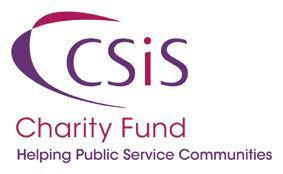 Application formPlease read The Notes to Applicants above before completing this form. Try to answer all the questions. Contact us at hassra.developmentfund@dwp.gov.uk if you are unsure about what is being asked. If you require additional space to answer questions or wish to add other information to your application, please continue at Section 6.1. PERSONAL DETAILSSurname      First Name(s)      Full Address (Home or Office)      Telephone      Email      HASSRA Region      HASSRA Live Membership Number      2. HELP BEING APPLIED FOR2.1 Which category of help are you applying for:  Sports & Leisure       Volunteering & Community2.2 Do you consider yourself to be financially disadvantaged or to have a disability:  No [now continue to section 3]       Yes [now go straight to section 4]3. SPORTS & LEISURE AND VOLUNTEERINGComplete this section if you do not consider yourself to be financially disadvantaged or to have a disability.About your chosen activity3.1 Describe your chosen activity3.2 Tell us how long have you been involved in this activity and describe the sound base you have already attained?3.3 Tell us about your achievements in this activity, including dates.3.4 Tell us about any formal coaching/training you have undertaken and qualifications achieved in this activity.About the help you are applying for now3.5 Tell us specifically about the assistance you are now seeking from the HDF:Activity Cost3.6 Please provide an exact breakdown of the costs you are seeking help with:Annual Costs3.7 Tell us about the kinds and amounts of annual costs you usually incur in following your chosen activity (this will help us understand your needs more generally).3.8 Tell us how you think assistance from the HDF will help you develop and progress in your chosen activity.3.9 Tell us how this will benefit HASSRA, any other organisation or your local community.3.10 As a result of this application, would you subsequently be able to charge for your services? If so, please provide details.3.11 Is there a date by which you need a decision on your application? If so, what is it and why?Now go straight to Section 54. FINANCIALLY DISADVANTAGED OR DISABLEDComplete this section only if you consider yourself to be financially disadvantaged or to have a disability. About You4.1 Tell us why you consider yourself to be financially disadvantaged and/or to have a disability. Include sufficient detail for us to understand the nature of your circumstances and how the HDF may be able to help you.About your chosen activity4.2 Describe your chosen activity:4.3 Tell us if this activity is new to you or, if not, for how long have you been involved in this activity.4.4 If the activity is new to you, tell us what has inspired you to get involved.4.5 If the activity is not new to you, tell us about your achievements in this activity, including dates.4.6 If this activity is not new to you, tell us about any coaching/training you already have undertaken and qualifications achieved.About the help you are applying for now4.7 Tell us specifically about the assistance you are now seeking from the HDF:Activity Cost4.8 Please provide an exact breakdown of the costs you are seeking help with.Annual Costs4.9 Tell us about the kinds and amounts of annual costs you usually incur or would expect to incur following your chosen activity (this will help us understand your needs more generally).4.10 Tell us how you think assistance from the HDF will help you develop and progress in your chosen activity.4.11 Tell us how this will benefit HASSRA, any other organisation or your local community:4.12 As a result of this application, would you subsequently be able to charge for your services? If so, please provide details.4.13 Is there a date by which you need to have a decision on your application? If so, what is it and why?5. OTHER THINGS WE NEED TO KNOW5.1 When did you join HASSRA?5.2 Tell us about your involvement in HASSRA at any level, including dates.5.3 Do you currently, or intend to, pass on your skills to HASSRA members, any other organisations or your local community?  If so, please tell us to whom and how.5.4 Have you previously received financial assistance from HASSRA, CSSC or any other source? If so, please provide details, including dates and amounts.5.5 Have you applied to any other source (e.g. CSSC) for the help you are seeking in this application?  If so, please provide details of from whom and how much.6. ANYTHING ELSE YOU THINK WE SHOULD KNOWUse this space to provide any other information you think may be helpful to your application. You can also append any documentary evidence you may wish us to see.7. WHAT TO DO NOW7.1 Declaration: I have read and understood the Notes to Applicants. All questions have been fully answered to the best of my knowledge. I also agree to my name and email address being shared with regional officials who may contact me in future regarding my chosen activity.7.2 If you have any queries about this application or anything connected with the HASSRA Development Fund, please contact:hassra.developmentfund@dwp.gov.uk7.3 Save your application and email it, along with a copy of all supporting information, to: hassra.developmentfund@dwp.gov.ukFinally, good luck!HASSRA Privacy NoticeHASSRA is committed to protecting the privacy of all personal data obtained from you in the course of your membership of HASSRA, whilst providing a personalised service that keeps you up-to-date with information, offers and services. We will at all times respect your privacy and comply with any data protection legislation in force in the UK.You may request a copy of any information we may hold about you, or request any information to be removed from our databases and other records at any time, by contacting our Data Compliance Officer.Full details of HASSRA’s data protection policy and processes can be found at the following link: HASSRA Privacy Notice. FORM HDF1 The HASSRA Development Fund Aug23ItemsCostExplanation / NotesEquipment£      Clothing£      Coaching / tuition£      Hire of facilities£      Travel£      Accommodation£      Other expenses£      Total£      ItemsCostExplanation / NotesEquipment£      Clothing£      Coaching / tuition£      Hire of facilities£      Travel£      Accommodation£      Other expenses£      Total£      ItemsCostExplanation / NotesEquipment£      Clothing£      Coaching / tuition£      Hire of facilities£      Travel£      Accommodation£      Other expenses£      Total£      ItemsCostExplanation / NotesEquipment£      Clothing£      Coaching / tuition£      Hire of facilities£      Travel£      Accommodation£      Other expenses£      Total£      Name:      Date:      